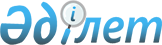 Баянауыл аудандық мәслихатының (V сайланған кезекті LII сессия) 2015 жылғы 24 желтоқсандағы "Баянауыл ауданының 2016 - 2018 жылдарға арналған бюджеті туралы" № 322/52 шешіміне өзгерістер енгізу туралы
					
			Күшін жойған
			
			
		
					Павлодар облысы Баянауыл аудандық мәслихатының 2016 жылғы 20 шілдедегі № 24/05 шешімі. Павлодар облысының Әділет департаментінде 2016 жылғы 04 тамызда № 5192 болып тіркелді. Күші жойылды - Павлодар облысы Баянауыл аудандық мәслихатының 2017 жылғы 7 наурыздағы № 80/14 (алғашқы ресми жарияланған күнінен бастап он күнтізбелік күн өткеннен кейін қолданысқа енгізіледі) шешімімен      Ескерту. Күші жойылды - Павлодар облысы Баянауыл аудандық мәслихатының 07.03.2017 № 80/14 (алғашқы ресми жарияланған күнінен бастап он күнтізбелік күн өткеннен кейін қолданысқа енгізіледі) шешімімен.

      Қазақстан Республикасының 2008 жылғы 4 желтоқсандағы Бюджет кодексінің 106-бабы 4-тармағына, Қазақстан Республикасының 2001 жылғы 23 қаңтардағы "Қазақстан Республикасындағы жергілікті мемлекеттік басқару және өзін-өзі басқару туралы" Заңының 6-бабы 1-тармағының 1) тармақшасына сәйкес, Баянауыл аудандық мәслихаты ШЕШІМ ЕТЕДІ:

      1. Баянауыл аудандық мәслихатының (V сайланған кезекті LII сессия) 2015 жылғы 24 желтоқсандағы "Баянауыл ауданының 2016 - 2018 жылдарға арналған бюджеті туралы" № 322/52 шешіміне (Нормативтік құқықтық актілерді мемлекеттік тіркеу тізілімінде 2015 жылғы 29 желтоқсанда № 4869 болып тіркелген, 2016 жылғы 15 қаңтардағы "Баянтау" аудандық газетінің № 3 санында жарияланған) мынадай өзгерістер енгізілсін:

      1-тармақта:

      1) тармақшада:

      "3989567" деген сандар "4122532" деген сандармен ауыстырылсын;

      "1059642" деген сандар "1130604" деген сандармен ауыстырылсын;

      "2917479" деген сандар "2979482" деген сандармен ауыстырылсын;

      2) тармақшада "3992908" деген сандар "4125873" деген сандармен ауыстырылсын;

      көрсетілген шешімнің 1-қосымшасы осы шешімнің қосымшасына сәйкес жаңа редакцияда мазмұндалсын.

      2. Шешімнің орындалуын бақылау аудандық мәслихаттың әлеуметтік-экономикалық даму мәселелері, жоспар мен бюджет және әлеуметтік саясат жөніндегі тұрақты комиссиясына жүктелсін.

      3. Осы шешім 2016 жылғы 1 қаңтардан бастап қолданысқа енгізіледі.

 Баянауыл ауданының 2016 жылға арналған бюджеті
(өзгерістермен)
					© 2012. Қазақстан Республикасы Әділет министрлігінің «Қазақстан Республикасының Заңнама және құқықтық ақпарат институты» ШЖҚ РМК
				
      Сессия төрағасы

Б. Жанахметов

      Аудандық мәслихатының хатшысы

Т. Қасен
Баянауыл аудандық
мәслихатының (VІ сайланған
кезектен тыс V сессия)
2016 жылғы 20 шілдедегі
№ 24/05 шешіміне
қосымшаСанаты

Санаты

Санаты

Санаты

Санаты

Сомасы, мың теңге

Сыныбы

Сыныбы

Сыныбы

Сыныбы

Сомасы, мың теңге

Ішкі сыныбы

Ішкі сыныбы

Ішкі сыныбы

Сомасы, мың теңге

Атауы

Атауы

Сомасы, мың теңге

2016 жыл

I. Кірістер

4122532

1

Салықтық түсімдер

1130604

01

Табыс салығы

470752

2

Жеке табыс салығы

470752

03

Әлеуметтiк салық

366000

1

Әлеуметтік салық

366000

04

Меншiкке салынатын салықтар

243935

1

Мүлiкке салынатын салықтар

203141

3

Жер салығы

4582

4

Көлiк құралдарына салынатын салық

33884

5

Бірыңғай жер салығы

2328

05

Тауарларға, жұмыстарға және қызметтерге салынатын iшкi салықтар

45769

2

Акциздер

1700

3

Табиғи және басқа да ресурстарды пайдаланғаны үшiн түсетiн түсiмдер

36000

4

Кәсiпкерлiк және кәсiби қызметтi жүргiзгенi үшiн алынатын алымдар

8069

08

Заңдық мәнді іс-әрекеттерді жасағаны және (немесе) оған уәкілеттігі бар мемлекеттік органдар немесе лауазымды адамдар құжаттар бергені үшін алынатын міндетті төлемдер

4148

1

Мемлекеттік баж

4148

2

Салықтық емес түсiмдер

10457

01

Мемлекеттік меншіктен түсетін кірістер

3158

5

Мемлекет меншігіндегі мүлікті жалға беруден түсетін кірістер

3123

7

Мемлекеттік бюджеттен берілген кредиттер бойынша сыйақылар

35

06

Өзге де салықтық емес түсiмдер

7299

1

Өзге де салықтық емес түсiмдер

7299

3

Негізгі капиталды сатудан түсетін түсімдер

1989

03

Жердi және материалдық емес активтердi сату

1989

1

Жерді сату

1926

2

Материалдық емес активтердi сату

63

4

Трансферттердің түсімдері

2979482

02

Мемлекеттiк басқарудың жоғары тұрған органдарынан түсетiн трансферттер

2979482

2

Облыстық бюджеттен түсетiн трансферттер

2979482

Функционалдық топ

Функционалдық топ

Функционалдық топ

Функционалдық топ

Функционалдық топ

Сомасы, мың теңге

Кіші функция

Кіші функция

Кіші функция

Кіші функция

Сомасы, мың теңге

Бюджеттік бағдарламалардың әкімшісі

Бюджеттік бағдарламалардың әкімшісі

Бюджеттік бағдарламалардың әкімшісі

Сомасы, мың теңге

Бағдарлама

Бағдарлама

Сомасы, мың теңге

Атауы

Сомасы, мың теңге

II. Шығындар

4125873

01

Жалпы сипаттағы мемлекеттiк қызметтер

380241

1

Мемлекеттiк басқарудың жалпы функцияларын орындайтын өкiлдi, атқарушы және басқа органдар

310716

112

Аудан (облыстық маңызы бар қала) мәслихатының аппараты

14954

001

Аудан (облыстық маңызы бар қала) мәслихатының қызметін қамтамасыз ету жөніндегі қызметтер

14754

003

Мемлекеттік органның күрделі шығыстары

200

122

Аудан (облыстық маңызы бар қала) әкімінің аппараты

78343

001

Аудан (облыстық маңызы бар қала) әкімінің қызметін қамтамасыз ету жөніндегі қызметтер

77943

009

Ведомстволық бағыныстағы мемлекеттік мекемелерінің және ұйымдарының күрделі шығыстары

400

123

Қаладағы аудан, аудандық маңызы бар қала, кент, ауыл, ауылдық округ әкімінің аппараты

217419

001

Қаладағы аудан, аудандық маңызы бар қаланың, кент, ауыл, ауылдық округ әкімінің қызметін қамтамасыз ету жөніндегі қызметтер

217319

022

Мемлекеттік органның күрделі шығыстары

100

2

Қаржылық қызмет

19831

452

Ауданның (облыстық маңызы бар қаланың) қаржы бөлімі

19831

001

Ауданның (областық маңызы бар қаланың) бюджетін орындау және коммуналдық меншігін басқару саласындағы мемлекеттік саясатты іске асыру жөніндегі қызметтер

16985

003

Салық салу мақсатында мүлікті бағалауды жүргізу

831

010

Жекешелендіру, коммуналдық меншікті басқару, жекешелендіруден кейінгі қызмет және осыған байланысты дауларды реттеу

15

028

Коммуналдық меншікке мүлікті сатып алу

2000

5

Жоспарлау және статистикалық қызмет

18991

453

Ауданның (облыстық маңызы бар қаланың) экономика және бюджеттік жоспарлау бөлімі

18991

001

Экономикалық саясатты, мемлекеттік жоспарлау жүйесін қалыптастыру және дамыту саласындағы мемлекеттік саясатты іске асыру жөніндегі қызметтер

18991

9

Жалпы сипаттағы өзге де мемлекеттiк қызметтер

30703

454

Ауданның (облыстық маңызы бар қаланың) кәсіпкерлік және ауыл шаруашылығы бөлімі

19965

001

Жергілікті деңгейде кәсіпкерлікті және ауыл шаруашылығын дамыту саласындағы мемлекеттік саясатты іске асыру жөніндегі қызметтер

19965

492

Ауданның (облыстық маңызы бар қаланың) тұрғын үй-коммуналдық шаруашылығы, жолаушылар көлігі, автомобиль жолдары және тұрғын үй инспекциясы бөлімі

10738

001

Жергілікті деңгейде тұрғын үй-коммуналдық шаруашылық, жолаушылар көлігі, автомобиль жолдары және тұрғын үй инспекциясы саласындағы мемлекеттік саясатты іске асыру жөніндегі қызметтер

10738

02

Қорғаныс

14031

1

Әскери мұқтаждар

8031

122

Аудан (облыстық маңызы бар қала) әкімінің аппараты

8031

005

Жалпыға бірдей әскери міндетті атқару шеңберіндегі іс-шаралар

8031

2

Төтенше жағдайлар жөнiндегi жұмыстарды ұйымдастыру

6000

122

Аудан (облыстық маңызы бар қала) әкімінің аппараты

6000

007

Аудандық (қалалық) ауқымдағы дала өрттерінің, сондай-ақ мемлекеттік өртке қарсы қызмет органдары құрылмаған елдi мекендерде өрттердің алдын алу және оларды сөндіру жөніндегі іс-шаралар

6000

04

Бiлiм беру

2765261

1

Мектепке дейiнгi тәрбие және оқыту

310878

123

Қаладағы аудан, аудандық маңызы бар қала, кент, ауыл, ауылдық округ әкімінің аппараты

219271

004

Мектепке дейінгі тәрбие мен оқыту ұйымдарының қызметін қамтамасыз ету

123063

041

Мектепке дейінгі білім беру ұйымдарында мемлекеттік білім беру тапсырысын іске асыруға

96208

464

Ауданның (облыстық маңызы бар қаланың) білім бөлімі

91607

040

Мектепке дейінгі білім беру ұйымдарында мемлекеттік білім беру тапсырысын іске асыруға

91607

2

Бастауыш, негізгі орта және жалпы орта бiлiм беру

2391982

123

Қаладағы аудан, аудандық маңызы бар қала, кент, ауыл, ауылдық округ әкімінің аппараты

15718

005

Ауылдық жерлерде балаларды мектепке дейін тегін алып баруды және кері алып келуді ұйымдастыру

15718

464

Ауданның (облыстық маңызы бар қаланың) білім бөлімі

2302951

003

Жалпы білім беру

2215556

006

Балаларға қосымша білім беру

87395

465

Ауданның (облыстық маңызы бар қаланың) дене шынықтыру және спорт бөлімі

73313

017

Балалар мен жасөспірімдерге спорт бойынша қосымша білім беру

73313

9

Білім беру саласындағы өзге де қызметтер

62401

464

Ауданның (облыстық маңызы бар қаланың) білім бөлімі

62401

001

Жергілікті деңгейде білім беру саласындағы мемлекеттік саясатты іске асыру жөніндегі қызметтер

21849

005

Ауданның (облыстык маңызы бар қаланың) мемлекеттік білім беру мекемелер үшін оқулықтар мен оқу-әдiстемелiк кешендерді сатып алу және жеткізу

17955

007

Аудандық (қалалық) ауқымдағы мектеп олимпиадаларын және мектептен тыс іс-шараларды өткiзу

4542

015

Жетім баланы (жетім балаларды) және ата-аналарының қамқорынсыз қалған баланы (балаларды) күтіп-ұстауға қамқоршыларға (қорғаншыларға) ай сайынға ақшалай қаражат төлемі

10722

022

Жетім баланы (жетім балаларды) және ата-анасының қамқорлығынсыз қалған баланы (балаларды) асырап алғаны үшін Қазақстан азаматтарына біржолғы ақша қаражатын төлеуге арналған төлемдер

479

029

Балалар мен жасөспірімдердің психикалық денсаулығын зерттеу және халыққа психологиялық-медициналық-педагогикалық консультациялық көмек көрсету

2825

067

Ведомстволық бағыныстағы мемлекеттік мекемелерінің және ұйымдарының күрделі шығыстары

4029

06

Әлеуметтiк көмек және әлеуметтiк қамсыздандыру

146016

1

Әлеуметтiк қамсыздандыру

24100

451

Ауданның (облыстық маңызы бар қаланың) жұмыспен қамту және әлеуметтік бағдарламалар бөлімі

22707

005

Мемлекеттік атаулы әлеуметтік көмек

900

016

18 жасқа дейінгі балаларға мемлекеттік жәрдемақылар

8658

025

Өрлеу жобасы бойынша келісілген қаржылай көмекті енгізу

13149

464

Ауданның (облыстық маңызы бар қаланың) білім бөлімі

1393

030

Патронат тәрбиешілерге берілген баланы (балаларды) асырап бағу

1393

2

Әлеуметтiк көмек

97374

451

Ауданның (облыстық маңызы бар қаланың) жұмыспен қамту және әлеуметтік бағдарламалар бөлімі

97374

002

Жұмыспен қамту бағдарламасы

26447

006

Тұрғын үйге көмек көрсету

2400

007

Жергілікті өкілетті органдардың шешімі бойынша мұқтаж азаматтардың жекелеген топтарына әлеуметтік көмек

25992

010

Үйден тәрбиеленіп оқытылатын мүгедек балаларды материалдық қамтамасыз ету

560

014

Мұқтаж азаматтарға үйде әлеуметтік көмек көрсету

26021

017

Мүгедектерді оңалту жеке бағдарламасына сәйкес, мұқтаж мүгедектерді міндетті гигиеналық құралдармен және ымдау тілі мамандарының қызмет көрсетуін, жеке көмекшілермен қамтамасыз ету

15954

9

Әлеуметтiк көмек және әлеуметтiк қамтамасыз ету салаларындағы өзге де қызметтер

24542

451

Ауданның (облыстық маңызы бар қаланың) жұмыспен қамту және әлеуметтік бағдарламалар бөлімі

24542

001

Жергілікті деңгейде халық үшін әлеуметтік бағдарламаларды жұмыспен қамтуды қамтамасыз етуді іске асыру саласындағы мемлекеттік саясатты іске асыру жөніндегі қызметтер

23365

011

Жәрдемақыларды және басқа да әлеуметтік төлемдерді есептеу, төлеу мен жеткізу бойынша қызметтерге ақы төлеу

1177

07

Тұрғын үй-коммуналдық шаруашылық

35473

1

Тұрғын үй шаруашылығы

34968

123

Қаладағы аудан, аудандық маңызы бар қала, кент, ауыл, ауылдық округ әкімінің аппараты

19768

027

Жұмыспен қамту 2020 жол картасы бойынша қалаларды және ауылдық елді мекендерді дамыту шеңберінде объектілерді жөндеу және абаттандыру

19768

464

Ауданның (облыстық маңызы бар қаланың) білім бөлімі

5895

026

Жұмыспен қамту 2020 жол картасы бойынша қалаларды және ауылдық елді мекендерді дамыту шеңберінде объектілерді жөндеу

5895

492

Ауданның (облыстық маңызы бар қаланың) тұрғын үй-коммуналдық шаруашылығы, жолаушылар көлігі, автомобиль жолдары және тұрғын үй инспекциясы бөлімі

9305

004

Азматтардың жекелген санаттарын тұрғын үймен қамтамасыз ету

9305

3

Елді-мекендерді көркейту

505

123

Қаладағы аудан, аудандық маңызы бар қала, кент, ауыл, ауылдық округ әкімінің аппараты

505

008

Елді мекендердегі көшелерді жарықтандыру

505

08

Мәдениет, спорт, туризм және ақпараттық кеңістiк

345119

1

Мәдениет саласындағы қызмет

213839

123

Қаладағы аудан, аудандық маңызы бар қала, кент, ауыл, ауылдық округ әкімінің аппараты

183471

006

 Жергілікті деңгейде мәдени-демалыс жұмыстарын қолдау

183471

455

Ауданның (облыстық маңызы бар қаланың) мәдениет және тілдерді дамыту бөлімі

30368

003

Мәдени-демалыс жұмысын қолдау

30368

2

Спорт

11176

465

Ауданның (облыстық маңызы бар қаланың) дене шынықтыру және спорт бөлімі

11176

001

Жергілікті деңгейде дене шынықтыру және спорт саласындағы мемлекеттік саясатты іске асыру жөніндегі қызметтер

7049

004

Мемлекеттік органның күрделі шығыстары

150

006

Аудандық (облыстық маңызы бар қалалық) деңгейде спорттық жарыстар өткiзу

2340

007

Әртүрлi спорт түрлерi бойынша аудан (облыстық маңызы бар қала) құрама командаларының мүшелерiн дайындау және олардың облыстық спорт жарыстарына қатысуы

1037

032

Ведомстволық бағыныстағы мемлекеттік мекемелерінің және ұйымдарының күрделі шығыстары

600

3

Ақпараттық кеңiстiк

94644

455

Ауданның (облыстық маңызы бар қаланың) мәдениет және тілдерді дамыту бөлімі

88309

006

Аудандық (қалалық) кiтапханалардың жұмыс iстеуi

88139

007

Мемлекеттiк тiлдi және Қазақстан халқының басқа да тiлдерін дамыту

170

456

Ауданның (облыстық маңызы бар қаланың) ішкі саясат бөлімі

6335

002

Мемлекеттік ақпараттық саясат жүргізу жөніндегі қызметтер

6335

9

Мәдениет, спорт, туризм және ақпараттық кеңістікті ұйымдастыру жөніндегі өзге де қызметтер

25460

455

Ауданның (облыстық маңызы бар қаланың) мәдениет және тілдерді дамыту бөлімі

9094

001

Жергілікті деңгейде тілдерді және мәдениетті дамыту саласындағы мемлекеттік саясатты іске асыру жөніндегі қызметтер

9094

456

Ауданның (облыстық маңызы бар қаланың) ішкі саясат бөлімі

16366

001

Жергілікті деңгейде ақпарат, мемлекеттілікті нығайту және азаматтардың әлеуметтік сенімділігін қалыптастыру саласында мемлекеттік саясатты іске асыру жөніндегі қызметтер

10741

003

Жастар саясаты саласында іс-шараларды iске асыру

5625

10

Ауыл, су, орман, балық шаруашылығы, ерекше қорғалатын табиғи аумақтар, қоршаған ортаны және жануарлар дүниесін қорғау, жер қатынастары

253453

1

Ауыл шаруашылығы

125015

453

Ауданның (облыстық маңызы бар қаланың) экономика және бюджеттік жоспарлау бөлімі

19423

099

Мамандардың әлеуметтік көмек көрсетуі жөніндегі шараларды іске асыру

19423

473

Ауданның (облыстық маңызы бар қаланың) ветеринария бөлімі

105592

001

Жергілікті деңгейде ветеринария саласындағы мемлекеттік саясатты іске асыру жөніндегі қызметтер

19139

007

Қаңғыбас иттер мен мысықтарды аулауды және жоюды ұйымдастыру

1966

047

Жануарлардың саулығы мен адамның денсаулығына қауіп төндіретін, алып қоймай залалсыздандырылған (зарарсыздандырылған) және қайта өңделген жануарлардың, жануарлардан алынатын өнімдер мен шикізаттың құнын иелеріне өтеу

84487

6

Жер қатынастары

9026

463

Ауданның (облыстық маңызы бар қаланың) жер қатынастары бөлімі

9026

001

Аудан (облыстық манызы бар қала) аумағында жер қатынастарын реттеу саласындағы мемлекеттік саясатты іске асыру жөніндегі қызметтер

8256

004

Жердi аймақтарға бөлу жөнiндегi жұмыстарды ұйымдастыру

770

9

Ауыл, су, орман, балық шаруашылығы, қоршаған ортаны қорғау және жер қатынастары саласындағы басқа да қызметтер

119412

473

Ауданның (облыстық маңызы бар қаланың) ветеринария бөлімі

119412

011

Эпизоотияға қарсы іс-шаралар жүргізу

119412

11

Өнеркәсіп, сәулет, қала құрылысы және құрылыс қызметі

12686

2

Сәулет, қала құрылысы және құрылыс қызметі

12686

472

Ауданның (облыстық маңызы бар қаланың) құрылыс, сәулет және қала құрылысы бөлімі

12686

001

Жергілікті деңгейде құрылыс, сәулет және қала құрылысы саласындағы мемлекеттік саясатты іске асыру жөніндегі қызметтер

10116

013

Аудан аумағында қала құрылысын дамытудың кешенді схемаларын, аудандық (облыстық) маңызы бар қалалардың, кенттердің және өзге де ауылдық елді мекендердің бас жоспарларын әзірлеу

2570

12

Көлiк және коммуникация

86260

1

Автомобиль көлiгi

86260

123

Қаладағы аудан, аудандық маңызы бар қала, кент, ауыл, ауылдық округ әкімінің аппараты

42026

013

Аудандық маңызы бар қалаларда, кенттерде, ауылдарда , ауылдық округтерде автомобиль жолдарының жұмыс істеуін қамтамасыз ету

15560

045

Елді-мекендер көшелеріндегі автомобиль жолдарын күрделі және орташа жөндеу

26466

458

Ауданның ( облыстық маңызы бар қаланың) тұрғын үй-коммуналдық шаруашылығы, жолаушылар көлігі және автомобиль жолдары бөлімі

44234

023

Автомобиль жолдарының жұмыс істеуін қамтамасыз ету

44234

13

Басқалар

46528

3

Кәсiпкерлiк қызметтi қолдау және бәсекелестікті қорғау

200

454

Ауданның (облыстық маңызы бар қаланың) кәсіпкерлік және ауыл шаруашылығы бөлімі

200

006

Кәсіпкерлік қызметті қолдау

200

9

Басқалар

46328

123

Қаладағы аудан, аудандық маңызы бар қала, кент, ауыл , ауылдық округ әкімінің аппараты

2728

040

"Өңірлерді дамыту" Бағдарламасы шеңберінде өңірлерді экономикалық дамытуға жәрдемдесу бойынша шараларды іске асыру

2728

452

Ауданның (облыстық маңызы бар қаланың) қаржы бөлімі

20690

012

Ауданның (облыстық маңызы бар қаланың) жергілікті атқарушы органының резерві

20690

464

Ауданның (облыстық маңызы бар қаланың) білім бөлімі

50

041

"Өңірлерді дамыту" Бағдарламасы шеңберінде өңірлерді экономикалық дамытуға жәрдемдесу бойынша шараларды іске асыру

50

465

Ауданның (облыстық маңызы бар қаланың) дене шынықтыру және спорт бөлімі

22860

040

"Өңірлерді дамыту" Бағдарламасы шеңберінде өңірлерді экономикалық дамытуға жәрдемдесу бойынша шараларды іске асыру

22860

14

Борышқа қызмет көрсету

35

1

Борышқа қызмет көрсету

35

452

Ауданның (облыстық маңызы бар қаланың) қаржы бөлімі

35

013

Жергілікті атқарушы органдардың облыстық бюджеттен қарыздар бойынша сыйақылар мен өзге де төлемдерді төлеу бойынша борышына қызмет көрсету

35

15

Трансферттер

40770

1

Трансферттер

40770

452

Ауданның (облыстық маңызы бар қаланың) қаржы бөлімі

40770

006

Нысаналы пайдаланылмаған (толық пайдаланылмаған) трансферттерді қайтару

7263

051

Жергілікті өзін-өзі басқару органдарына берілетін трансферттер

33507

ІІІ. Таза бюджеттік кредиттеу

8572

Бюджеттік кредиттер

28633

10

Ауыл, су, орман, балық шаруашылығы, ерекше қорғалатын табиғи аумақтар, қоршаған ортаны және жануарлар дүниесін қорғау, жер қатынастары

28633

1

Ауыл шаруашылығы

28633

453

Ауданның (облыстық маңызы бар қаланың) экономика және бюджеттік жоспарлау бөлімі

28633

006

Мамандарды әлеуметтік қолдау шараларын іске асыру үшін бюджеттік кредиттер

28633

5

Бюджеттік кредиттерді өтеу

20061

01

Бюджеттік кредиттерді өтеу

20061

1

Мемлекеттік бюджеттен берілген бюджеттік кредиттерді өтеу

20061

IV. Қаржы активтерімен операциялар бойынша сальдо

0

V. Бюджет тапшылығы (профициті)

-11913

VІ. Бюджет тапшылығын қаржыландыру (профицитін пайдалану)

11913

